5. SANTIFICACIÓNVersículos para memorizar: Rom.6:6, 11,13ª; 2Cor.4:16; Gal.3:3; Fil.1:6Definición: “Puesto a parte para Dios con un propósito”.  Tiene que ver con Crecimiento Espiritual.Puesto a parte: ¿Quiénes son  santos?Todos los cristianos son santos, verdaderos creyentes.  Puestos a parte en un sentido moral de la corrupción del mundo. 1Cor.5:9-13.  Es uno de los efectos más poderosos para  atraer  gente.  Nuestro destino es diferente; estamos enteramente en otro reino.¿Cuándo ocurre?Se refiere a ambos, ya sea un Es un Hecho Cumplido: Posición en Cristo: Es verdadera en cada creyente, ya está ocurriendo, está siendo santificado, ya es verdad >> somos una nueva criatura.          1Cor.6:9-11; Hebreos.10:12-25Es un Hecho Por Cumplirse. Condición de cambio (proceso).  “Aún no ha sucedido”... Dios está aún tratando de cambiar nuestra situación, nuestra vida, estamos aún en transformación.  Cuando muramos o cuando Cristo venga, nuestra santificación será completa.  1Tes.5:23(Ocurre también una “crisis en la santificación”, la gente que ha tenido gran daño como las drogas, cuando se hacen creyentes puede ocurrir que todo su daño sea sanado.)“Para Dios”: Somos santificados para tener una relación con Dios.  Efesios 1:13-143-   “Para un propósito”: ¿Por qué quiere Dios santificarnos? ¿Por qué debemos quedarnos en la tierra y sufrir?  Porque existe un propósito, un objetivo dirigido hacia afuera de amor y vida.  No es sólo para que seamos mejores personas, realmente él está  cumpliendo su plan y eso es atraer más gente,  ser la luz (Mat.5:14-16), la luz del mundo.    No se trata de ser “santos” y excluirnos del mundo, sino más bien ser la luz, con ministerios, y dirigir ese amor a los no cristianos para que puedan ser influidos.  1Ped. 2:9; 1Tes.3:12-13.  Debemos vivir por gracia y dependiendo del Espíritu Santo; y no seguir reglas para ser buenos cristianos.INDENTIFICACIONES DE LAS VERDADES:	En el proceso de la santificación debemos ser capaces de identificar ciertas verdades que nos llevarán a la madurez, para no volver atrás, y así llevarlas a la práctica.  Hebreos 5:12-14. Comida sólida para los maduros no sólo leche.Definición: “¿Quién soy yo?”.  Debemos establecer nuestra identidad no por las cosas que hacemos sino identificarnos con Cristo.  Romanos 5:12-19¿Por qué pecamos?  Debido a que somos pecadores, nacidos así.  Hago lo que hago porque soy lo que soy.¿Cómo llegamos a ser pecadores?  Lo heredamos y no tenemos control sobre este hecho.Principio de la Cabeza Federal o de la HerenciaDefiniciónEstá basado en el principio de la herencia.  Lo que le ocurre a nuestros antepasados nos afecta directamente a nosotros. (Cambios de países de los padres afectan a los hijos, enfermedades de los padres (SIDA, ALCOHOLISMO) afectan a los hijos, herencias millonarias enriquecen a los nietos etc…)Toda la humanidad está en Adán. Lo que fue verdadero en Adán, es verdadero para todos nosotros y cada uno de nosotros.  B. Tres efectos: Romanos 5:12-19Romanos 5:15 >> Muerte espiritual debido a que provenimos de Adán, y hubo  rebelión.Romanos 5:17-18 >> Nacido bajo condenación, y  si no recibes a Cristo, serás juzgado.Romanos 5:19>> “Hecho pecador”, debido a una transgresión, y no debido a nuestro medio ambiente o debido a nuestros malos genes.Comparación y Contraste: Dos humanidades.  Romanos 5:14 Cuando recibimos a Cristo nos hacemos descendientes del Él y parte de la Humanidad Redimida; en Adán está la Humanidad Caída.Existe una tensión, en la vida cristiana existe una guerra entre las dos humanidades.  La nueva naturaleza desea compartir a Cristo, testificar, seguir al Señor, y por el otro lado nos queremos servir a nosotros mismos.       Gálatas 5:17¿Cómo recibimos su NUEVA naturaleza?Romanos 5:17  Recibimos abundancia de la gracia.  Tenemos una elección en Cristo, y no en Adán.Juan 1:12    Recibir y creer en su nombre.¿Cómo actuamos basado en lo que es verdad  de nosotros?Romanos 6:1-13.  Es una verdad de posición.Si vs.3, 4, coloca a los creyentes en Cristo, entonces lo que es cierto para Cristo es cierto para los creyentes.Entonces, vs.9, 10.  JC es liberado de la autoridad del pecado.Vs.6, 7: Nosotros nos podemos considerar como libres de la autoridad del pecado.  Tenemos la habilidad para superar el pecado, pero no dejamos de pecar.¿Cómo hacemos esto?  Con la fórmula de Pablo:   Romanos 6:1-13“CONOCE”“el Viejo yo” vs.6.  La vieja naturaleza ha sido crucificada.  Dios ya no  nos ve como si estuviésemos en Adán, sino en Cristo, aún con el gran deseo de pecar.“cuerpo de pecado”, la carne (Gal.5:16,19-21), el hombre externo (2Cor4:16), son sinónimos.  Se refiere a la tendencia habitual de querer pecar.“katargeo”: Vuelto sin poder, destruido.  ¿Qué? “el cuerpo de pecado ha sido destruido”.  No realmente, pero en el sentido que nadie tiene autoridad sobre nosotros, no tenemos la obligación de  escuchar a nuestra naturaleza.  (Analogías con los negros de EE.UU. que fueron libres después de la guerra civil, pero seguían obedeciendo a sus amos, por costumbre, por miedo a lo desconocido o miedo a los amos)“CONSIDERA”;  vs.11       Considera que lo que hemos mencionado anteriormente es verdad, es un hecho. “PRESENTÉMONOS”  A DIOS.  Romanos 6:12,13Acción: Romanos 6:13,16,19.  Llama a los creyentes a actuar y a presentarse a Dios; podemos elegir actuar, nos podemos poner en situaciones donde Dios puede actuar.Engaño del pecado.  El pecado trata de convencernos que realmente es divertido.  “No es tan malo para ti...Todos los demás lo hacen, es normal, date una licencia, un poquito no más, sólo esta vez y nunca más ” Hebreos 11:25.  El pecado trae felicidad temporalmente, pero luego cuando miramos hacia atrás vemos las verdaderas consecuencias del pecado en nuestras vidas.    ¿Cuándo hemos estado tristes por escoger la voluntad de Dios?  Nunca. Es una  felicidad duradera, en el largo plazo, da un crecimiento espiritual.MUERTO A LA LEY    Romanos 7Debido a que estamos en Cristo, la ley no nos puede cambiar.Cuatro características de la ley:Romanos 7:7, 12, 13.  La Ley provee conocimiento acerca del pecado.  La Ley es como una radiografía. Da una buena descripción de lo que ocurre en nosotros.Romanos 7:7-9.  La Ley nos resalta nuestra naturaleza pecaminosa.  Antes pecábamos pero no nos dábamos cuenta.  Con la Ley nos damos cuenta que estamos pecando.Romanos 7:15-24.  Seguir la Ley lleva a la desesperanza.Romanos 7:25  La Ley nos lleva al punto de darnos cuenta que necesitamos la gracia de Dios para vivir, dependiendo en el Espíritu Santo para tener crecimiento ( y no por la ley)Cuatro características nuestras que nos damos cuenta al  comprender la Ley:Romanos 7:18 “Carne versus Nueva Naturaleza”Romanos 7:22  Nueva Naturaleza quiere servir a DiosRomanos 7:19-23 Completamente  imposibilitado de vivir una vida cristiana, para servir a Dios, para hacer la voluntad de Dios, en nuestro propio poder, aunque tengamos la habilidad aún no podemos.Romanos 8:1,4.  Al tener al Espíritu Santo es la única manera de cumplir con los requerimientos de la Ley en nosotros (amor, etc.) ¿Cómo sabemos si estamos viviendo por una mentalidad de ley?Enfocado en los deberes. Haciendo las cosas en nuestro propio poder.  Más bien debido a que tengo que hacerlo y no porque quiero hacerlo...  La gracia nos motiva, dándonos cuenta que no tenemos que hacerlo.  Gálatas 3:3Comparándonos con otros, en vez de enfocarnos en quiénes somos en Cristo.Enjuiciador / perspectiva negativa/CríticoEnfocado en lo externo.  Haciendo cosas para mostrar donde estamos.Preocupándonos por los pensamientos de los demás.“Votos”  “No voy a hacer eso nunca más...”A la defensiva...Nos ponemos a la defensiva cuando alguien nos dice un crítica y se la devolvemos...Debemos  aprender a ir en contra de nuestra tendencia, esto es crecer espiritualmente, dependiendo y presentándonos a Dios.CAMINANDO EN EL ESPIRITU   Romanos 8Diferentes tipos de leyesvs.4,7  Voluntad moral de Diosvs.2  La ley del pecado y de la muerte; esto ocurre cuando tratamos de obedecer a Dios con nuestro propio poder.Vs.2  Ley del espíritu y de la vida, nos puede cambiar¿Cómo caminamos en el Espíritu?“Mente puesta en”  Romanos 8:5-9.  Pensar en las cosas de...Si nuestro enfoque está en la carne, quiere decir que estamos enfocados en nosotros mismos.  Este enfoque no permite crecimiento; usa nuestro propio poder.Si nuestro enfoque está en el espíritu: ¿Quién dice Dios que soy?  Él cumplirá con nuestras necesidades.  Colosenses 1: 8-14.  Debemos morar en nuestra posición en Cristo.  Filipenses 1:6Formas de crecimiento Espiritual:  Nos ayuda a enfocarnos en las cosas espirituales (Jn.7)BibliaOraciónSufrimiento; nos lleva a depender de Dios y no en nosotros mismos 2Cor.4:7-8Cuerpo de CristoTabla de comparación entre la Humanidad en Adán y la Humanidad en CristoTabla de comparación entre la Humanidad en Adán y la Humanidad en CristoTabla de comparación entre la Humanidad en Adán y la Humanidad en CristoEn AdánEn CristoElementos en ComúnAmbos son cabezas FederalesCabeza Federal de la Humanidad CaídaCabeza Federal de la Humanidad RedimidaNos afecta a parte de nuestras obrasPor Adán entró el pecadoPor Cristo tenemos justiciaElementos en ContrasteEn AdánEn CristoRomanos 5:15,17Obtenemos la MuerteObtenemos la VidaRomanos 5:16Esperamos Juicio de DiosEsperamos la JustificaciónRomanos 5:19Identidad de PecadoresIdentidad de Justos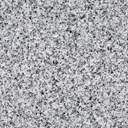 